University of Idaho College of 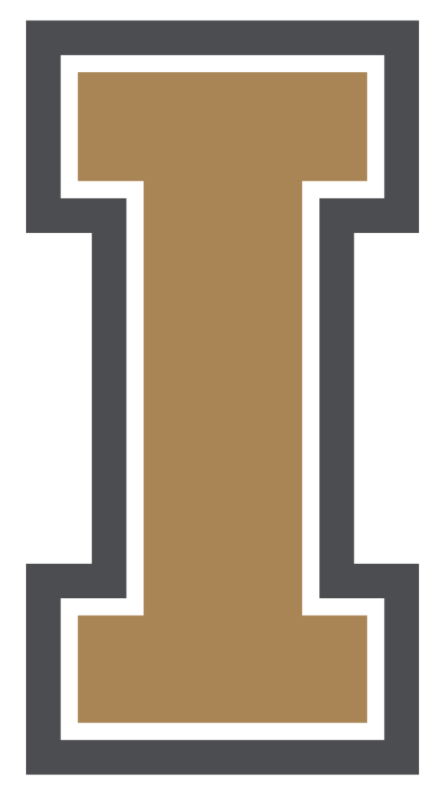 Academic Advising SyllabusAdvisor:						Office:  Email:  							Phone: To schedule an appointment, please:What is Academic Advising? Academic advising at the University of Idaho is an ongoing teaching and learning experience that is based on collaboration between students, advisors, and the Vandal community. Advisors educate students about university policies and procedures, promote engagement in high-impact opportunities, assist in the exploration and discovery of academic resources, and empower students to take ownership of their academic goals, decisions, and achievements.Advisors will:Assist students in understanding the purpose and goals of higher education and its impact on personal ambitions.	Understand and communicate UI’s departmental policies, core requirements, and degree requirements.Encourage and guide students to define clear and realistic educational plans.Provide appropriate resources and referrals.  Listen carefully to questions, concerns, and confusions.Support students in working with and developing relationships with faculty and instructors.Deliver pertinent information about educational opportunities outside of the classroom. Maintain confidentiality following UI and FERPA regulations. Continually reassess study plan and courses in light of changing goals and overall academic performance.Helpful Tips:Check your VandalMail daily. Respond to emails you receive in a timely manner (from anyone, not just your advisor).Write professional emails. See back page for guidelines. Schedule your advising appointment(s) early. Don’t wait until the last minute!Take advantage of the advising and academic tools that the University of Idaho has to offer.Who is my advisor? If you are unsure about your assigned advisor, check out your Degree Audit or use Advisor Finder: https://www.uidaho.edu/current-students/academic-support/academic-advising/student-resources/new-to-vandal-advising/finding-an-advisor  Campus ResourcesAcademic Advising			http://www.uidaho.edu/academic-advisingAcademic Calendar			https://www.uidaho.edu/events/academic-calender Academic Support Programs		https://www.uidaho.edu/current-students/academic-support/aspAdmissions Office			http://www.uidaho.edu/admittedCareer Services				http://www.uidaho.edu/careercenterClass Schedules				http://webpages.uidaho.edu/schedule/Counseling & Testing Center		http://www.uidaho.edu/CTCDisability Support Services		http://www.uidaho.edu/studentaffairs/asap/dss	Drop-in Tutoring			https://www.uidaho.edu/current-students/academic-support/asp/tcs	Honors Program			https://www.uidaho.edu/academic-affairs/university-honors-program LGBTQA Office				https://www.uidaho.edu/diversity/dhr/lgbtqaOffice of Multicultural Affairs		https://www.uidaho.edu/diversity/dhr/oma Student Health Services			https://www.uidaho.edu/current-students/student-health-servicesStudy Abroad Office			https://www.uidaho.edu/academics/ipo/study-abroad Transfer Guides				http://www.webpages.uidaho.edu/transferguides/transferframes.htmlUniversity of Idaho Catalog 		http://www.uidaho.edu/registrar/classes/catalogsVandalWeb				https://vandalweb.uidaho.edu/index.htm 	Writing Center				https://www.uidaho.edu/class/writing-center	Women’s Center			https://www.uidaho.edu/diversity/dhr/womens-centerCollege of         Contact InformationName– Academic AdvisorAreas of AdvisingPhone: (208) 885-					Email: @uidaho.eduOffice Location: Name– Academic AdvisorAreas of AdvisingPhone: (208) 885-					Email: @uidaho.eduOffice Location: Name – Instructor & Academic AdvisorAreas of AdvisingPhone: (208) 885-					Email: @uidaho.eduOffice Location: Name – Director of Student Services or otherPhone: (208) 885-					Email: @uidaho.eduOffice Location: JEB 124Name – Career Development Liaison Phone: (208) 885-					Email: @uidaho.eduOffice Location: JEB 124Student Learning Outcomes for Academic Advising In first and second year, students will:Learn about available degrees, majors, minors, and programsConnect educational plan to career goals Learn how and when to change majors Locate the Academic Calendar and Undergradute Catalog onlineUnderstand and abide by the Student Code of Conduct Learn how to access and utilize Vandalweb and Degree AuditUnderstand course prerequsistes and course sequencing for degree Identify registration policies and procedures Know the applicable Academic Dates and DeadlinesUnderstand Advising Hold (and others) Learn about professional email and appointment etiquette Learn how to contact Academic Advisor and make advising appointmentsDiscover ways to come prepared to appointment and ask questionsDevelop 4 or 5 year graduation plan with advisorUnderstand the General Education requirements Learn about and utilize Campus Resources (Tutoring, Career Services, Counseling and Testing Center)Learn about and participate in campus and college clubs, organizations, and/or activities Start developing relationships with faculty and staff in major department Develop time management and study skills Understand the hours of prep time required for each class hourUnderstand how your advisor can help you be successful in your academic, career, and personal goals In third and fourth year, students will: Apply skills and knowledge learned in first two years of the advising experience Continue developing relationships with faculty advisors and mentors in departmentLearn the proper etiquette for letters of recommendation Identify internship, practicum and undergraduate research opportunities Learn the graduation requirements for your degree/program Understand when to request substitutions/waiversLearn how to apply for graduation online Adjust academic plan for timely graduation when necessary Attend Career Fairs and utilize the Career Services department and/or liaisons Understand the importance of a professional resume/CVLearn about post-grad career opportunities as well as professional/graduate schools  Professional Email EtiquetteOften, your initial interaction with professors and advisors is via email. These tips will help ensure you make a strong first impression.  Use your VandalMail address. An email coming from your official VandalMail account is marked as legitimate and much less likely to end up in a spam or junk folder. It’s also more professional and less embarrassing than a message coming from ‘dragonslayer2000@mail.com’ or ‘princessbuttercupforever@mail.com’.Always include a descriptive subject line. A brief explanation of the nature of the email is best: “Registration Questions”, “Advising Appointment”, etc. Include a proper greeting. “Dear Professor Williams”, “Hello Dr. Jones”, etc. Use complete sentences, proper grammar, and spell check. Don’t use texting abbreviations or type in ALL CAPITAL LETTERS.  Proofread your message. Be polite. Be specific and succinct. Include relevant, clear information and keep your message short and sweet. Signoffs and signatures matter. Always end your message with a closing (“Sincerely”, “Regards”, “Best wishes”, “Thank you”, etc.) and your name. Email goes where it’s told. Check – and double check – to ensure you’ve used the correct email address. Other Professional TipsCheck your Vandalmail daily and respond to emails in a timely manner.Schedule your advising appointment(s) early. Don’t wait until the last minute!Take advantage of the advising and academic resources that the University of Idaho has to offer. Come prepared to your advising meeting with questions. A simple “thank-you” goes a long way. Register for classes as soon as you can, as classes fill up quickly. Take advantage of office hours.Dress appropriately for meetings and presentations. Use a planner. Always ask questions – if you aren’t asking questions, you aren’t learning! 2018-19 Academic Dates and DeadlinesDates are subject to change without notice. Please see the Office of the Registrar’s website for additional information.Fall Semester 2018Monday, August 20Fall classes beginDeadline to pay tuition without late feesMonday, August 27Deadline to add or change semester classes onlineDeadline to add or drop early 8-week classesFriday, August 31Deadline to drop or audit semester classes without WDeadline to register, add, or adjust variable credits on semester classesDeadline to submit Idaho residency worksheets for fallLast day to receive full refund on tuition and feesTuesday, September 18Fall early warning grades dueFriday, September 21Deadline to withdraw from early 8-week classesMonday-Friday, October 8-12 – Midterm Exam WeekMonday, October 15Fall midterm grades dueLate 8-week classes beginFormal spring academic advising beginsWinter Intersession registration opensFriday, October 19Deadline to add or drop late 8-week classesFriday, October 26Deadline to withdraw or change semester classes to auditMonday-Friday, November 5-9 – Spring Registration OpensSeniors: Monday, November 55:00 PM – Seniors (128+ credits)6:00 PM – Seniors (116-127 credits)7:00 PM – Seniors (105-115 credits)8:00 PM – Seniors (90-104 credits)Juniors: Tuesday, November 66:00 PM – Student Athletes and Honors 7:00 PM – Juniors (75-89 credits)8:00 PM – Juniors (58-74 credits)Sophomores: Wednesday, November 7	7:00 PM – Sophomores (42-57 credits)	8:00 PM – Sophomores (26-41 credits)Continuing Freshmen: Thursday, November 86:00 PM – Freshmen (12-25 credits)7:00 PM – Freshmen (0-11)Non-Degree: Opening at 7 PM PT Thursday, November 8Friday, November 16Deadline to withdraw from late 8-week classesMonday-Friday, November 19-23 – Fall Recess (UI Closed November 23-24)Saturday, December 8Fall CommencementMonday-Friday, December 10-14 – Final Exam WeekFriday, December 14Deadline to apply for spring graduation without late feeEnd of fall semesterWinter Intersession 2018-19Saturday, December 15Winter classes beginMonday, December 17Deadline to add or drop winter classes without WFriday, December 21Deadline to withdrawTuesday, January 8End of winter intersessionSpring Semester 2019Wednesday, January 9Spring classes beginDeadline to pay tuition without late feesThursday, January 17Deadline to add or change semester classes onlineDeadline to add or drop early 8-week classesWednesday, January 23Deadline to drop or audit semester classes without WDeadline to register, add, or adjust variable credits on semester classesDeadline to submit Idaho residency worksheets for springLast day to receive full refund on tuition and feesTuesday, February 12Spring early warning grades dueFriday, February 15Deadline to withdraw from early 8-week classesMonday-Friday, March 4-8 – Midterm Exam WeekMonday, March 11Spring midterm grades dueMonday-Friday, March 11-15 – Spring Recess Monday, March 18Late 8-week classes beginFriday, March 22Deadline to add or drop late 8-week classesMonday, March 25Formal fall academic advising beginsSummer registration opensFriday, March 29Deadline to withdraw or change semester classes to auditMonday-Friday, April 15-19 – Spring Registration OpensSeniors: Monday, April 155:00 PM – Seniors (128+ credits)6:00 PM – Seniors (116-127 credits)7:00 PM – Seniors (105-115 credits)8:00 PM – Seniors (90-104 creditsJuniors: Tuesday, April 166:00 PM – Student Athletes and Honors 7:00 PM – Juniors (75-89 credits)8:00 PM – Juniors (58-74 credits)Sophomores: Wednesday, April 17 7:00 PM – Sophomores (42-57 credits)	8:00 PM – Sophomores (26-41 credits)Continuing Freshmen: Thursday, April 186:00 PM – Freshmen (12-25 credits)7:00 PM – Freshmen (0-11)Non-Degree: Opening at 7pm PT Thursday, April 18Friday, April 19Deadline to withdraw from late 8-week classesMonday-Friday, May 6-10 – Final Exam WeekFriday, May 10Deadline to apply for fall graduation without late feeEnd of spring semesterSaturday, May 11Spring Commencement